DECIZIE nr. 4/8din 14 septembrie 2017Cu privire la reorganizarea Instituției PubliceLiceul Teoretic ,,Ștefan Ciobanu” din satul TalmazaAferent demersului direcției generale educație Ștefan Vodă nr. 01-30/302 din 11.07.2017;În conformitate cu art. 21 alin (1), art. 141, lit. j) a Codului Educației nr. 152 din 17.07.2014, Hotărârea Guvernului Republicii Moldova nr. 484 din 05 iulie 2011 cu privire la planul național de acțiuni pentru implementarea reformei structurale în educație, deciziei Consiliului raional nr. 5/5 din 18 octombrie 2012 „Cu privire la primirea instituțiilor de învățământ primar și secundar general din subordinea autorităților publice locale de nivelul întâi în subordinea Consiliului raional Ștefan Vodă”; În baza art. 43 alin (1), lit. r) și art. 46 din Legea nr. 436–XVI din 28 decembrie 2006 privind administrația publică locală, Consiliul raional Ștefan Vodă DECIDE:Se reorganizează, din data de 01.09.2017, Instituția Publică Liceul Teoretic „Ștefan Ciobanu” din satul Talmaza în Instituție Publică Gimnaziul ,,Ștefan Ciobanu” din satul Talmaza, în limita statelor de personal și finanțării existente.Se obligă managerul instituției de învățământ, dna Jana Morari:Să perfecteze în decurs de 30 de zile toate actele necesare pentru schimbarea statutului, ștampilei și antetului instituției conform prevederilor legislației în vigoare;  Să efectueze înscrierile corespunzătoare în carnetele de muncă a angajaților;Direcția generală educație Ștefan Vodă (Raisa Burduja) va asigura înregistrarea instituției de învățământ reorganizate la Ministerul Justiției al Republicii Moldova până la data de 31 decembrie 2017.Prezenta decizie intră în vigoare de la data adoptării.Controlul executării prezentei decizii se atribuie dlui Vasile Gherman, vicepreședinte al raionului Ștefan Vodă.Prezenta decizie se aduce la cunoștință:Oficiului teritorial Căușeni al Cancelariei de Stat;Ministerul Educației;Direcției Finanțe;Direcției Generale Educație;Instituției de învățământ nominalizate;  Prin publicare pe pagina web și în Monitorul Oficial al Consiliului raional Ștefan VodăPreşedintele şedinţei                                                                     Anatolie CalimanSecretarul Consiliului raional                                                                Ion Ţurcan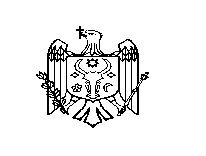 REPUBLICA MOLDOVACONSILIUL RAIONAL ŞTEFAN VODĂ